ПРОФЕСІЙНА СПІЛКА 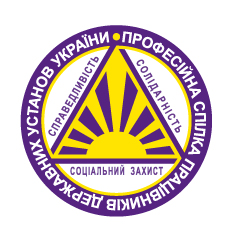 ПРАЦІВНИКІВ ДЕРЖАВНИХ УСТАНОВ УКРАЇНИ__________________________________________________________ПЛЕНУМ  ЦЕНТРАЛЬНОГО  КОМІТЕТУП О С Т А Н О В А 25.11.2020			           	 Київ			                  № Пл.-І-ІПро обрання президії Центрального комітету Професійної спілки працівників державних установ України (далі – ЦК Профспілки)         Відповідно до статті 87 Статуту Профспілки, ЦК ПрофспілкиПОСТАНОВЛЯЄ:         1. Обрати президію ЦК Профспілки у складі 28 осіб, згідно додатку.Голова Профспілки 			                                	Юрій ПІЖУК Додатокдо постанови І пленуму ЦК Профспілки від 25.11.2020 № Пл.І-1С К Л А Д президії Центрального комітету Професійної спілки працівників державних установ УкраїниЗаступник голови Профспілки                                           Наталія ТИТАРЕНКО                        №п/пПІБПосадаПІЖУК  Юрій Миколайовичголова ПрофспілкиТИТАРЕНКОНаталія Валеріївназаступник голови Профспілки ГУЗЬ – БЛАНКОксана Інтигамівнаголова Молодіжної ради Профспілки КОВАЛЬЧУК Любов Борисівнаголова Вінницької обласної організації Профспілки САБУРОВА Ольга Миколаївнаголова Волинської обласної організації ПрофспілкиБЕДРИНЕЦЬ Зінаїда Василівнаголова Дніпропетровської обласної організації ПрофспілкиШЕВЦОВСергій Анатолійовичголова Донецької регіональної організації ПрофспілкиЗАКУСИЛО Петро Івановичголова Житомирської обласної організації ПрофспілкиГОНДОРЧИНДіана Ростиславівнаголова Закарпатської обласної організації ПрофспілкиФЕДОРЧЕНКО Ганна Григорівнаголова Запорізької обласної організації ПрофспілкиГУШПІТ Ніна Никифорівнаголова Івано-Франківської обласної організації ПрофспілкиПОЧТОВИЙ Віталій Семеновичголова Профспілки працівників державних установ м. КиєваІВАНИЦЬКИЙ Григорій Михайловичголова Київської обласної організації Профспілки ФЕДОТОВ Віктор Васильовичголова Кіровоградської обласної організації ПрофспілкиТИХОНОВСЬКИЙ Сергій Гаврилович голова Луганської обласної організації Профспілки БАЛУХРоман Петровичголова Львівської обласної організації Профспілки БУГАЄНКО Таміла Іванівнаголова Миколаївського обласної організації Профспілки БУФЕТОВОлександр Івановичголова Одеської обласної організації Профспілки БОГУШ Ірина Василівнаголова Полтавської обласної організації Профспілки ДЕЙНЕКАІгор Олександровичголова Рівненської обласної організації ПрофспілкиТЕЛІЖЕНКО Ігор МихайловичГолова Сумської обласної організації ПрофспілкиБІЛАНСергій Євгеновичголова Тернопільської обласної  організації ПрофспілкиГАЦЬКООлександр Петровичголова Харківської обласної організації ПрофспілкиТАТАРИНОВА Людмила Григорівнаголова Херсонської обласної організації Профспілки ЛИСИК Надія Олександрівнаголова Хмельницької обласної організації Профспілки ОЛІЙНИКВасиль Васильовичголова Черкаської обласної організації Профспілки ОХРІМОВСЬКИЙ Олександр Васильовичголова Чернівецької обласної організації ПрофспілкиБОЙПРАВМарія Василівнаголова Чернігівської обласної  організації Профспілки 